Working Party 7B (WP 7B) recognizes that the frequency ranges identified for study as part of Agenda item 1.7 (WRC-27) encompass a number of bands which are allocated to the science services for which it is the expert group.  These include bands allocated to the space research service (both for near-Earth and deep space applications), the Earth exploration-satellite service, and th meteorological satellite service.  These allocations apply in the (space-to-Earth), (Earth-to-space), and  (space-to-space) directions.In the attachment below, information on the technical and operational characteristics of these systems and the applicable protection criteria are compiled for use in sharing and compatibility studies.  Working Party 7B looks forward to close coordination with WP 5D to support studies under agenda item 1.7.Attachment 1Characteristics of SRS, EESS, and METSAT systems in the frequency ranges 7 125 – 8 400 MHz and 14.8 – 15.35 GHzIntroductionThe sections below provide information needed for sharing and compatibility studies under Agenda item 1.7 (WRC-27) for each of the science service allocations in the relevant frequency ranges.  This information includes pointers to relevant sections of existing ITU-R Recommendations and Reports as well as other, additional data needed for studies.Space research service (deep space) (Earth-to-space) in the band 7 145 – 7 190 MHzApplicable Recommendations hand Reports:Recommendation ITU-R SA.1157: Protection criteria for deep-space researchAdditional information / characteristicsSpace research service (Earth-to-space) in the band 7 190 – 7 235 MHzApplicable Recommendations hand Reports:Additional information / characteristicsEarth exploration-satellite service (Earth-to-space) in the band 7 190 – 7 250 MHz Applicable Recommendations hand Reports:Recommendation ITU-R SA.1020: Hypothetical reference system for the Earth exploration-satellite and meteorological satellite servicesAdditional information / characteristicsMeteorological-satellite service (space-to-Earth) in the band 7 450 – 7 550 MHzApplicable Recommendations hand Reports:Report ITU-R SA.2488-0: Characteristics to be used for assessing interference to systems operating in the Earth exploration-satellite and meteorological-satellite services, and for conducting sharing studiesRecommendation ITU-R SA.1020: Hypothetical reference system for the Earth exploration-satellite and meteorological satellite servicesRecommendation ITU-R SA.1026: Aggregate interference criteria for space-to-Earth data transmission systems operating in the Earth exploration-satellite and meteorological-satellite services using satellites in low-Earth orbitRecommendation ITU-R SA.1027: Sharing criteria for space-to-Earth data transmission systems in the Earth exploration-satellite and meteorological-satellite services using satellites in low-Earth orbitAdditional information / characteristicsMeteorological-satellite service (space-to-Earth) in the band 7 750 – 7 900 MHzApplicable Recommendations hand Reports:Report ITU-R SA.2488-0: Characteristics to be used for assessing interference to systems operating in the Earth exploration-satellite and meteorological-satellite services, and for conducting sharing studiesRecommendation ITU-R SA.1020: Hypothetical reference system for the Earth exploration-satellite and meteorological satellite servicesRecommendation ITU-R SA.1026: Aggregate interference criteria for space-to-Earth data transmission systems operating in the Earth exploration-satellite and meteorological-satellite services using satellites in low-Earth orbitRecommendation ITU-R SA.1027: Sharing criteria for space-to-Earth data transmission systems in the Earth exploration-satellite and meteorological-satellite services using satellites in low-Earth orbitAdditional information / characteristicsEarth exploration-satellite service (space-to-Earth) in the band 8 025 – 8 400 MHz Applicable Recommendations hand Reports:Report ITU-R SA.2488-0: Characteristics to be used for assessing interference to systems operating in the Earth exploration-satellite and meteorological-satellite services, and for conducting sharing studiesRecommendation ITU-R SA.1810-1: System design guidelines for Earth exploration-satellites operating in the band 8 025-8 400 MHzRecommendation ITU-R SA.1020: Hypothetical reference system for the Earth exploration-satellite and meteorological satellite servicesRecommendation ITU-R SA.1026: Aggregate interference criteria for space-to-Earth data transmission systems operating in the Earth exploration-satellite and meteorological-satellite services using satellites in low-Earth orbitRecommendation ITU-R SA.1027: Sharing criteria for space-to-Earth data transmission systems in the Earth exploration-satellite and meteorological-satellite services using satellites in low-Earth orbitRecommendation ITU-R SA.1277: Sharing in the 8 025-8 400 MHz frequency band between the Earth exploration-satellite service and the fixed, fixed-satellite, meteorological-satellite and mobile services in Regions 1, 2 and 3Recommendation ITU-R SA.1810: System design guidelines for Earth exploration-satellites operating in the band 8 025-8 400 MHzAdditional information / characteristicsRecommendation ITU-R SA.2488-0 provides characteristics for three types of EESS Earth stations operating in the 8 025 – 8 400 band.  These include Direct readout, Stored mission data, and Hybrid direct readout and stored mission data types.  The characteristics of these types oof EESS systems are given in Table 11 of the document. Meteorological-satellite service (Earth to-space) in the band 8 175 – 8 215 MHzApplicable Recommendations hand Reports:Recommendation ITU-R SA.1020: Hypothetical reference system for the Earth exploration-satellite and meteorological satellite servicesAdditional information / characteristicsSpace research service (Earth-to-space) (space-to-Earth) (space-to-space) in the band 14.8 – 15.35 GHzApplicable Recommendations hand Reports:Recommendation ITU-R SA.2141: Characteristics of space research service systems in the frequency range 14.8-15.35 GHzRecommendation ITU-R SA.1414-2: Characteristics of data relay satellite systemsRecommendation ITU-R SA.509: Space research earth station and radio astronomy reference antenna radiation pattern for use in interference calculations, including coordination procedures, for frequencies less than 30 GHzRecommendation ITU-R SA.609: Protection criteria for radiocommunication links for manned and unmanned near-Earth research satellitesRecommendation ITU-R SA.1018: Hypothetical reference system for networks/systems comprising data relay satellites in the geostationary orbit and their user spacecraft in low-Earth orbitsRecommendation ITU-R SA.1019: Frequency bands and transmission directions for data relay satellite networks/systemsRecommendation ITU-R SA.1155: Protection criteria related to the operation of data relay satellite systemsRecommendation ITU-R SA.1626-1: Feasibility of sharing between the space research service (space-to-Earth) and the fixed and mobile services in the band 14.8-15.35 GHzAdditional information / characteristicsThis band is used by the data relay satellite systems operating in the SRS for two functions:Intersatellite (space-to-space) links from an NGSO DRS user satellite to a GSO DRS satellite. Feeder uplinks from DRS Earth stations to GSO DRS satellitesUS Radiocommunication SectorFACT SHEETUS Radiocommunication SectorFACT SHEETUS Radiocommunication SectorFACT SHEETUS Radiocommunication SectorFACT SHEETStudy Group: USWP 7BStudy Group: USWP 7BStudy Group: USWP 7BDocument No: US7B_27_003_Reference: RES  (WRC-23)Reference: RES  (WRC-23)Reference: RES  (WRC-23)Date: 17 January 2024Document Title: Proposed liaison statement to WP 5Ddocumenting characteristics of EESS, METSAT, and SRS systems in the frequency range 7 125 – 8 400 MHz for use in studies under WRC-27 agenda item 1.7Document Title: Proposed liaison statement to WP 5Ddocumenting characteristics of EESS, METSAT, and SRS systems in the frequency range 7 125 – 8 400 MHz for use in studies under WRC-27 agenda item 1.7Document Title: Proposed liaison statement to WP 5Ddocumenting characteristics of EESS, METSAT, and SRS systems in the frequency range 7 125 – 8 400 MHz for use in studies under WRC-27 agenda item 1.7Document Title: Proposed liaison statement to WP 5Ddocumenting characteristics of EESS, METSAT, and SRS systems in the frequency range 7 125 – 8 400 MHz for use in studies under WRC-27 agenda item 1.7AuthorsRichard TsengNASA Bashaer ZakiNASATed Berman, Peraton for NASAJames BrasePeraton for NASADennis LeeNASA JPLTelephone301-286-1826301-323-3627240-449-0884703-483-1575818-354-6908E-Mailrichard.s.tseng@nasa.govbashaer.e.zaki@nasa.govtheodore.e.berman@nasa.govjames.m.brase@nasa.govdennis.k.lee@jpl.nasa.govE-Mailrichard.s.tseng@nasa.govbashaer.e.zaki@nasa.govtheodore.e.berman@nasa.govjames.m.brase@nasa.govdennis.k.lee@jpl.nasa.govPurpose:  To begin development of a detailed liaison statemet containing the characteristics of SRS, METSAT, and EESS systems in the frequency range 7 125 – 8 400 MHz for use in studies under agenda item 1.7 (WRC-27) Purpose:  To begin development of a detailed liaison statemet containing the characteristics of SRS, METSAT, and EESS systems in the frequency range 7 125 – 8 400 MHz for use in studies under agenda item 1.7 (WRC-27) Purpose:  To begin development of a detailed liaison statemet containing the characteristics of SRS, METSAT, and EESS systems in the frequency range 7 125 – 8 400 MHz for use in studies under agenda item 1.7 (WRC-27) Purpose:  To begin development of a detailed liaison statemet containing the characteristics of SRS, METSAT, and EESS systems in the frequency range 7 125 – 8 400 MHz for use in studies under agenda item 1.7 (WRC-27) Abstract: WRC-27 agenda item 1.7 calls for the performance and consideration of sharing and compatibility studies to develop technical conditions for the use of International Mobile Telecommunications (IMT) in the frequency bands 4 400-4 800 MHz, 7 125-8 400 MHz (or parts thereof), and 14.8-15.35 GHz taking into account existing primary services operating in these, and adjacent, frequency bands.  The space research service (SRS) is allocated on a primary basis in the (E-s) direction in the band 7 145 – 7 235 MHz.  This includes an allocation in the 7 145 – 7 190 MHz portion of this band specifically for SRS (deep space) uplinks.  The earth exploration-satellite service (EESS) is also allocated in the (E-s) direction in the 7 190 - 7 250 MHz band.  Additionally, the EESS is allocated in the (s-E) direction in the band 8 025 – 8 400 MHz.  Also, the METSAT service is allocated on a primary basis in the 7 450 – 7 550 MHz and 7 750 – 7 900 MHz bands in the (space-to-Earth) direction.  This contribution is intended to initiate the work to develop a series of Recommendations to document the characteristics of EESS and SRS systems in these bands for use in sharing studies under WRC-27 agenda item 1.7. Abstract: WRC-27 agenda item 1.7 calls for the performance and consideration of sharing and compatibility studies to develop technical conditions for the use of International Mobile Telecommunications (IMT) in the frequency bands 4 400-4 800 MHz, 7 125-8 400 MHz (or parts thereof), and 14.8-15.35 GHz taking into account existing primary services operating in these, and adjacent, frequency bands.  The space research service (SRS) is allocated on a primary basis in the (E-s) direction in the band 7 145 – 7 235 MHz.  This includes an allocation in the 7 145 – 7 190 MHz portion of this band specifically for SRS (deep space) uplinks.  The earth exploration-satellite service (EESS) is also allocated in the (E-s) direction in the 7 190 - 7 250 MHz band.  Additionally, the EESS is allocated in the (s-E) direction in the band 8 025 – 8 400 MHz.  Also, the METSAT service is allocated on a primary basis in the 7 450 – 7 550 MHz and 7 750 – 7 900 MHz bands in the (space-to-Earth) direction.  This contribution is intended to initiate the work to develop a series of Recommendations to document the characteristics of EESS and SRS systems in these bands for use in sharing studies under WRC-27 agenda item 1.7. Abstract: WRC-27 agenda item 1.7 calls for the performance and consideration of sharing and compatibility studies to develop technical conditions for the use of International Mobile Telecommunications (IMT) in the frequency bands 4 400-4 800 MHz, 7 125-8 400 MHz (or parts thereof), and 14.8-15.35 GHz taking into account existing primary services operating in these, and adjacent, frequency bands.  The space research service (SRS) is allocated on a primary basis in the (E-s) direction in the band 7 145 – 7 235 MHz.  This includes an allocation in the 7 145 – 7 190 MHz portion of this band specifically for SRS (deep space) uplinks.  The earth exploration-satellite service (EESS) is also allocated in the (E-s) direction in the 7 190 - 7 250 MHz band.  Additionally, the EESS is allocated in the (s-E) direction in the band 8 025 – 8 400 MHz.  Also, the METSAT service is allocated on a primary basis in the 7 450 – 7 550 MHz and 7 750 – 7 900 MHz bands in the (space-to-Earth) direction.  This contribution is intended to initiate the work to develop a series of Recommendations to document the characteristics of EESS and SRS systems in these bands for use in sharing studies under WRC-27 agenda item 1.7. Abstract: WRC-27 agenda item 1.7 calls for the performance and consideration of sharing and compatibility studies to develop technical conditions for the use of International Mobile Telecommunications (IMT) in the frequency bands 4 400-4 800 MHz, 7 125-8 400 MHz (or parts thereof), and 14.8-15.35 GHz taking into account existing primary services operating in these, and adjacent, frequency bands.  The space research service (SRS) is allocated on a primary basis in the (E-s) direction in the band 7 145 – 7 235 MHz.  This includes an allocation in the 7 145 – 7 190 MHz portion of this band specifically for SRS (deep space) uplinks.  The earth exploration-satellite service (EESS) is also allocated in the (E-s) direction in the 7 190 - 7 250 MHz band.  Additionally, the EESS is allocated in the (s-E) direction in the band 8 025 – 8 400 MHz.  Also, the METSAT service is allocated on a primary basis in the 7 450 – 7 550 MHz and 7 750 – 7 900 MHz bands in the (space-to-Earth) direction.  This contribution is intended to initiate the work to develop a series of Recommendations to document the characteristics of EESS and SRS systems in these bands for use in sharing studies under WRC-27 agenda item 1.7. Fact Sheet Preparer:         James Brase, Peraton for NASAFact Sheet Preparer:         James Brase, Peraton for NASAFact Sheet Preparer:         James Brase, Peraton for NASAFact Sheet Preparer:         James Brase, Peraton for NASARadiocommunication Study Groups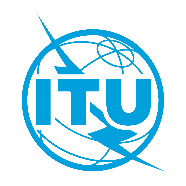 Source:	Subject:	Agenda item 1.7 (WRC-27)Document Source:	Subject:	Agenda item 1.7 (WRC-27) 2024Source:	Subject:	Agenda item 1.7 (WRC-27)English onlyUnited States of AmericaLIAISON STATEMENT TO WORKING PARTY 5D DOCUMENTING SRS, EESS, AND METSAT CHARACTERISTICS FOR AI 1.7 STUDIESUnited States of AmericaLIAISON STATEMENT TO WORKING PARTY 5D DOCUMENTING SRS, EESS, AND METSAT CHARACTERISTICS FOR AI 1.7 STUDIESUnited States of AmericaLIAISON STATEMENT TO WORKING PARTY 5D DOCUMENTING SRS, EESS, AND METSAT CHARACTERISTICS FOR AI 1.7 STUDIESCharacteristics of space research, Earth exploration-satellite, and meteorological-satellite service systems in the frequency ranges under consideration for Agenda item 1.7 (WRC-27)Characteristics of space research, Earth exploration-satellite, and meteorological-satellite service systems in the frequency ranges under consideration for Agenda item 1.7 (WRC-27)Characteristics of space research, Earth exploration-satellite, and meteorological-satellite service systems in the frequency ranges under consideration for Agenda item 1.7 (WRC-27)